03.02.14. мы представили нашу школу на республиканской  конференции«СТУПЕНЬ В НАУКУ»с научно-исследовательской работой«Мир сказочных героев А.С.Пушкина и русская народная сказка». Подготовили эту работу Кукарина Анастасия, ученица 6 «А» класса,  и научный руководитель Мамедова Ольга Адамовна, учитель русского языка и литературы.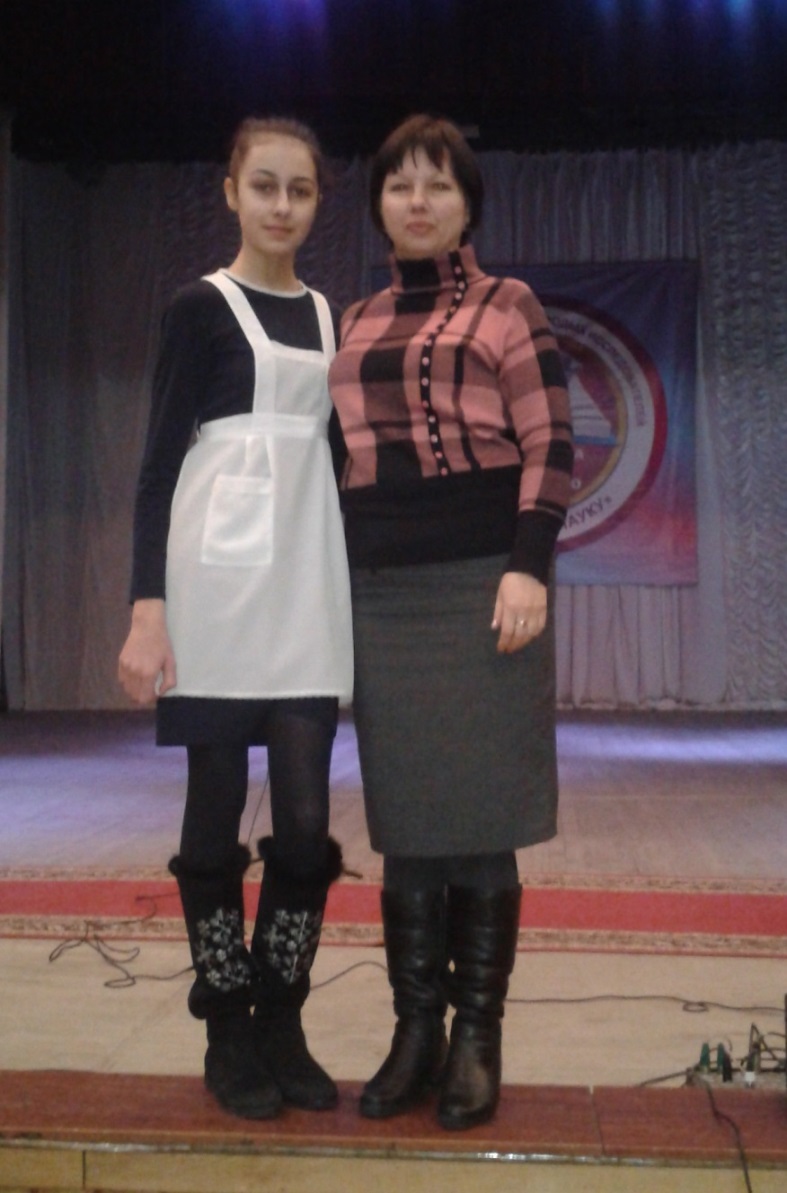 10.02.14., в день закрытия конференции,  был  объявлен результат: Кукарина Анастасия завоевала третье место!  Ей вручили диплом третьей степени и медаль!Кроме того, учитель русского языка и литературы Мамедова О.А. награждена грамотой за большой вклад в развитие интеллектуально-творческого потенциала подрастающего поколения Республики Северная Осетия-Алания.В феврале на сайте Всероссийского конкурса «Юность. Наука. Культура» были опубликованы результаты Всероссийского конкурса исследовательских и творческих работ «Шаги в науку» - 2013-2014 учебного года.  Наша ученица  Кукарина Настя вместе со своим руководителем – учителем русского языка и литературы Мамедовой О.А. – приняла участие в этом конкурсе и стала лауреатом I степени. Кроме того, Насте  присвоено звание Знаток, ранг Высший. 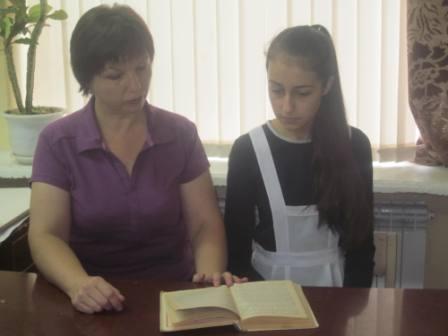  Несколько слов из рецензии, которую Настя обнаружила в своём портфолио:«Автор выполнил работу ответственно, творчески. Исследование написано вдумчиво, грамотно, с интересом к теме, логично…    Особую благодарность выражаем научному руководителю, который заинтересовал ученицу литературоведческим исследованием, помог ей выполнить работу на высоком уровне…»Наши поздравления Анастасии и её научному руководителю!!!